                          	                                                                                                                 										Week 2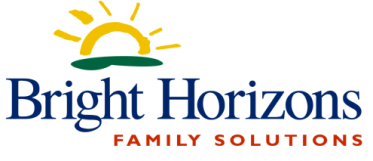 Milk is served at each of these mealsWhole Milk to Toddlers, Low-fat for Twos, PS, KP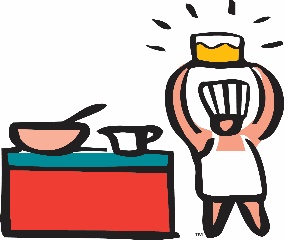 This menu is subject to change without notice due to deliveries and emergenciesRevised 8/22/2022DayMorning SnackLunchAfternoon SnackMondayOatmeal Bars with BananasMilk WaterBaked Ziti with Turkey Meat SauceGreen PeasDinner Roll Fresh PineapplesApplesauce Sweet Potato CrackersWaterTuesdayYogurt and GranolaMilkWaterCheese BurgersBaked Steak Cut FriesBaked BeansSugar Free Jell-ORice CakesFresh FruitWaterWednesdayWhole Grain CerealMilk WaterChicken ParmesanCheese TortelliniPeas and CarrotsDiced Pears Cheddar Cheese CubesWheat CrackersWater ThursdayCinnamon Raisin Bread with butterFruitMilkPizzaCornMandarin OrangesTrail Mix with Dried FruitWaterFridayBiscuits with JellyFruitMilk WaterSwedish Meatballs withEgg NoodlesSteamed CornDiced PeachesFruit Yogurt Graham CrackersWater